Отчет о реализации мер антикоррупционной политики в 2021 годуМинистерство здравоохранения Республики Татарстан (далее - министерство), являясь органом исполнительной власти Республики Татарстан, реализующим государственную политику в сфере здравоохранения, в 2021 году продолжило работу по противодействию коррупции в государственной системе здравоохранения республики.На 31.12.2021 в министерстве осуществляли трудовую деятельность 144  государственных гражданских служащих, в ведении министерства находились 137 учреждений, в которых работали более 72 600 человек. Работа по противодействию коррупции в 2021 году осуществлялась в соответствии с ведомственной антикоррупционной программой, разработанной на основании Национального плана противодействия коррупции, государственной программы «Реализация антикоррупционной политики Республики Татарстан на 2015–2024 годы» (далее - Антикоррупционная программа), и поручениями Президента Республики Татарстан. Для обеспечения реализации мероприятий Антикоррупционной программы и соблюдения государственными гражданскими служащими в министерстве, руководителями подведомственных учреждений антикоррупционного законодательства функционировали следующие институты: должностное лицо, ответственное за работу по профилактике коррупционных и иных правонарушений в министерстве;3 комиссии министерства с участием представителей общественной, профсоюзной организации, Управления Президента Республики Татарстан по вопросам антикоррупционной политики: комиссия при министре здравоохранения Республики Татарстан по противодействию коррупции, комиссия по соблюдению требований к служебному поведению государственных гражданских служащих и урегулированию конфликта интересов, комиссия по соблюдению требований к служебному поведению руководителей учреждений и урегулированию конфликта интересов. Комиссия при министре здравоохранения Республики Татарстан по противодействию коррупции осуществляла работу в соответствии с планом работы на 2021 год, утвержденным приказом Минздрава РТ от 20.01.2021 № 22. В 2021 году план работы комиссии при министре здравоохранения Республики Татарстан по противодействию коррупции выполнен, все запланированные к рассмотрению вопросы рассмотрены.В 2021 году в министерстве проведено 19 заседаний антикоррупционных комиссий, из них:3 заседания комиссии при министре здравоохранения Республики Татарстан по противодействию коррупции;9 заседаний комиссии по соблюдению требований к служебному поведению государственных гражданских служащих и урегулированию конфликта интересов;7 заседаний комиссии по соблюдению требований к служебному поведению руководителей учреждений и урегулированию конфликта интересов.Поступило и были рассмотрены в установленном порядке:11 уведомлений руководителей учреждений о возникновении личной заинтересованности при исполнении должностных обязанностей, которая приводит или может привести к конфликту интересов, по результатам рассмотрения которых приняты меры по урегулированию возможного конфликта интересов. С учетом решений комиссии по соблюдению требований к служебному поведению руководителей учреждений и урегулированию конфликта интересов за нарушение установленного трудовым договором срока уведомления о возникновении личной заинтересованности, которая приводит или может привести к конфликту интересов, к дисциплинарной ответственности были привлечены 4 руководителя учреждения, им объявлено замечание;21 уведомление о намерении выполнять иную оплачиваемую работу от государственных гражданских служащих. По результатам рассмотрения одного уведомления выявлена возможность возникновения конфликта интересов;10 сообщений работодателей (организаций, государственных органов) о трудоустройстве лиц, замещавших должности государственной гражданской службы Республики Татарстан в министерстве;представление Нижнекамской городской прокуратуры Республики Татарстан об устранении нарушений законодательства о противодействии коррупции от 30.03.2021 № 02-08-03-2021, согласно которому в результате проверки достоверности и полноты сведений о доходах, расходах, об имуществе и обязательствах имущественного характера, представленных заместителем руководителя Управления здравоохранения по Нижнекамскому муниципальному району Министерства здравоохранения Республики Татарстан за отчетный 2019 год, выявлено, что государственный гражданский служащий не отразил в них информацию о банковском счете и полученном в 2019 году доходе на общую сумму 138 379,77 руб. С учетом решения комиссии Министерства здравоохранения Республики Татарстан по соблюдению требований к служебному поведению государственных гражданских служащих и урегулированию конфликта интересов от 20.04.2021 и согласия государственного гражданского служащего с нарушениями, выявленными Нижнекамской городской прокуратурой Республики Татарстан, признания им факта совершения коррупционного правонарушения государственному гражданскому служащему объявлено замечание.Уведомления о фактах обращения в целях склонения государственных гражданских служащих к совершению коррупционных правонарушений в отчетном периоде не поступали.В 2021 году на государственную гражданскую службу приняты 17 человек. Назначение на должности государственных гражданских служащих осуществлялось в установленном законодательством порядке, в том числе по итогам конкурсов. В отчетном периоде проведены 11 заседаний конкурсной комиссии. С 37 государственными гражданскими служащими, в том числе вновь принятыми государственными гражданскими служащими, проведена консультативная и разъяснительная работа по соблюдению ими требований антикоррупционного законодательства и законодательства о государственной гражданской службе.Для регламентации работы по противодействию коррупции и приведения приказов министерства в соответствие с законодательством изданы следующие приказы:приказ Минздрава РТ от 20.01.2021 № 22 «Об утверждении плана работы комиссии при министре здравоохранения Республики Татарстан по противодействию коррупции на 2021 год»;приказ Минздрава РТ от 10.05.2021 № 852 «О внесении изменений в План работы комиссии при министре здравоохранения Республики Татарстан по противодействию коррупции на 2021 год, утвержденный приказом Минздрава РТ от 20.01.2022 № 22»;приказ Минздрава РТ от 19.02.2021 № 238 «Об утверждении Порядка уведомления представителя нанимателя о факте обращения в целях склонения государственного гражданского служащего Республики Татарстан в Министерстве здравоохранения Республики Татарстан к совершению коррупционного правонарушения» (зарегистрирован распоряжением Минюста РТ 16.03.2021 № 238);приказ Минздрава РТ от 25.02.2021 № 274 «Об утверждении Порядка поступления обращений, заявлений и уведомлений, являющихся основанием для проведения заседания комиссии Министерства здравоохранения Республики Татарстан по соблюдению требований к служебному поведению государственных гражданских служащих и урегулированию конфликта интересов» (зарегистрирован распоряжением Минюста РТ от 24.03.2021 № 7609);приказ Минздрава РТ от 14.07.2021 № 1417 «О внесении изменения в приказ Минздрава РТ от 18.08.2014 № 1492», которым срок действия ведомственной антикоррупционной программы продлен до 2024 года;приказ Минздрава РТ от 05.10.2021 № 2155 «О внесении изменений в Антикоррупционную программу Министерства здравоохранения Республики Татарстан на 2015–2024 годы, утвержденную приказом Минздрава РТ от 18.08.2014 № 1492», которым в ведомственную антикоррупционную программу внесены изменения в соответствии с постановлением Кабинета Министров Республики Татарстан от 18.09.2021 № 880 «О внесении изменения в приложение к государственной программе «Реализация антикоррупционной политики Республики Татарстан на 2015–2024 годы», утвержденной постановлением Кабинета Министров Республики Татарстан от 19.07.2014 № 512 «Об утверждении Государственной программы «Реализация антикоррупционной политики Республики Татарстан на 2015–2024 годы».Важной составляющей работы по противодействию коррупции является выявление, устранение и минимизация причин и условий, порождающих коррупцию. Для этого в 2021 году проводился:1) Анализ сведений о доходах, об имуществе и обязательствах имущественного характера, представленных государственными гражданскими служащими, претендентами на замещение должности государственной гражданской службы, руководителями подведомственных учреждений, претендентами на замещение должности руководителя подведомственного учреждения (далее - сведения), проверка достоверности представленных сведений в установленных законодательством случаях. В декларационной кампании в 2021 году представлены сведения о доходах, расходах, об имуществе и обязательствах имущественного характера за 2020 год 83 государственными гражданскими служащими, 132 руководителями учреждений.                   4 государственных гражданских служащих, 5 руководителей учреждений за представление сведений по истечении установленного срока (в мае 2021 года) привлечены к дисциплинарной ответственности (им объявлен выговор).Представленные сведения проанализированы ответственным лицом за работу по профилактике коррупционных и иных правонарушений в министерстве, результаты анализа доведены министру здравоохранения Республики Татарстан (далее – министр).По результатам анализа, на основании распоряжений министра от 10.11.2011 №№ 343-345, от 11.01.2022 №№ 3-5 проводится проверка достоверности и полноты сведений о доходах, расходах, об имуществе и обязательствах имущественного характера, представленных 3 государственными гражданскими служащими за 2019, 2020 годы.2) Сбор и актуализация в анкетах государственных гражданских служащих сведений об их родственниках, свойственниках, анализ этих сведений на предмет наличия конфликта интересов. По результатам анализа анкетных данных государственных гражданских служащих конфликт интересов и возможность его возникновения не выявлены;3) Анализ на предмет участия в предпринимательской деятельности государственных гражданских служащих, претендентов на замещение должностей государственной гражданской службы, руководителей подведомственных учреждений, претендентов на замещение должности руководителя подведомственного учреждения с использованием баз данных Федеральной налоговой службы Российской Федерации «Единый государственный реестр индивидуальных предпринимателей». Участие указанных лиц в предпринимательской деятельности не выявлено.4) Ведомственная антикоррупционная экспертиза нормативных правовых актов и проектов нормативных правовых актов министерства, размещение проектов нормативных правовых актов министерства для проведения независимой антикоррупционной экспертизы на едином региональном интернет-портале и на официальном сайте министерства. В 2021 году проведена ведомственная и независимая антикоррупционная экспертиза 36 проектов нормативных правовых актов (проектов приказов) министерства, коррупциогенные факторы в них обнаружены не были. Доля   нормативных правовых актов (приказов) министерства, подвергнутых антикоррупционной экспертизе на стадии разработки их проектов - 100%. Доля проектов нормативных правовых актов министерства (проектов приказов), размещенных на информационном ресурсе для проведения независимой антикоррупционной экспертизы - 100%.Поступило 1 заключение независимого эксперта на проект нормативного правового акта (проект приказа) министерства, по результатам его рассмотрения коррупциогенные факторы не были обнаружены. 5) Проверки деятельности подведомственных учреждений. В 2021 году контрольно-ревизионным отделом Управления бухгалтерского учета и отчетности при министерстве осуществлены проверки финансово-хозяйственной деятельности 23 учреждений, в ходе проверки коррупционные факторы не выявлены.В целях минимизации коррупционных рисков при осуществлении закупок товаров (работ, услуг) для государственных нужд министерством был издан приказ Минздрава РТ от 29.10.2020 № 1857 «О работе по выявлению конфликта интересов при  осуществлении закупок товаров, работ и услуг для государственных нужд». В соответствии с указанным приказом ответственным лицом за работу по профилактике коррупционных и иных правонарушений осуществлен сбор и анализ 31 декларации о возможной личной заинтересованности, представленной государственными гражданскими служащими и работниками, участвующими в осуществлении закупок товаров, работ, услуг для государственных нужд; результаты анализа доведены руководителю контрактной службы министерства.17.11.2021 во исполнение поручения Президента Республики Татарстан Р.Н.Минниханова от 10.08.2021 № вн-5577-МР проведено заседание коллегии министерства с повесткой на тему: «О мерах минимизации коррупционных рисков в здравоохранении Республики Татарстан» в расширенном составе с участием председателя Комитета по социальной политике Государственного Совета Республики Татарстан С.М.Захаровой, заместителя начальника Управления Президента Республики Татарстан по вопросам антикоррупционной политики Р.К.Гаязова, заместителя прокурора Республики Татарстан Ю.И.Наумовой, первого заместителя руководителя Следственного управления Следственного комитета Российской Федерации по Республике Татарстан, полковника юстиции П.М.Олейника, заместителя министра юстиции Республики Татарстан А.Г.Галимова, руководителя Территориального органа Федеральной службы по надзору в сфере здравоохранения по Республике Татарстан Л.Н.Шайхутдиновой, руководителя федерального казенного учреждения «Главное бюро медико-социальной экспертизы по Республике Татарстан» Р.Х.Низамова, Уполномоченного по правам человека в Республике Татарстан С.Х.Сабурской, доктора медицинских наук, профессора, ректора Казанского государственного медицинского университета, депутата Госсовета Республики Татарстан V и VI созыва, члена фракции «Единая Россия» А.С.Созинова, члена Комитета Государственного Совета Республики Татарстан по законности и правопорядку, первого проректора, проректора по научной работе, профессора кафедры уголовного права и процесса, профессора Казанского инновационного университета им. В.Г.Тимирясова, доктора юридических наук И.И.Бикеева, аппарата Министерства здравоохранения Республики Татарстан, руководителей организаций, подведомственных Министерству здравоохранения Республики Татарстан, и представителей общественных организаций.На заседании коллеги были заслушаны доклады заместителя министра здравоохранения Республики Татарстан А.Д.Гарипова о работе по противодействию коррупции, проводимой в государственной системе здравоохранения Республики Татарстан; руководителя Территориального органа Федеральной службы по надзору в сфере здравоохранения по Республике Татарстан Л.Н.Шайхутдиновой, заместителя прокурора Республики Татарстан Ю.И.Наумовой, заместителя начальника Управления Президента Республики Татарстан по вопросам антикоррупционной политики Р.К.Гаязова о нарушениях, выявляемых в сфере здравоохранения; члена Комитета Государственного Совета Республики Татарстан по законности и правопорядку, первого проректора, проректора по научной работе, профессора кафедры уголовного права и процесса, профессора Казанского инновационного университета им. В.Г.Тимирясова, доктора юридических наук И.И.Бикеева о коррупции, ее проявлениях; выступление председателя Общественного совета при Министерстве здравоохранения Республики Татарстан, эксперта регионального отделения общероссийского общественного движения «Народный фронт «За Россию» в Республике Татарстан Ч.У.Махмутова об особенностях работы по противодействию коррупции в сфере здравоохранения.По итогам заседания коллегии решено определить приоритетными направлениями для минимизации коррупции в здравоохранении:цифровизацию здравоохранения, обеспечивающую повышение открытости и информированности населения о платном и бесплатном оказании медицинских услуг (помощи);повышение правовой культуры и грамотности государственных гражданских служащих, работников министерства, подведомственных учреждений в части знаний и соблюдения антикоррупционного законодательства;усиление совместной с контролирующими и надзорными органами работы по минимизации коррупционных рисков в государственной системе здравоохранения республики.За исполнением решения коллегии закреплены ответственные лица, определены сроки реализации следующих мероприятий:провести совместно с Управлением Президента Республики Татарстан по вопросам антикоррупционной политики обучение руководителей подведомственных учреждений по вопросам антикоррупционных ограничений и запретов, по выявлению и урегулированию конфликта интересов и правоприменения локальных актов учреждения, регламентирующих указанные вопросы; провести тестирование руководителей подведомственных учреждений на знание антикоррупционных запретов и ограничений;обеспечить проведение тестирования на знание антикоррупционных запретов и ограничений претендентов при назначении их на должность руководителя подведомственного учреждения;усилить контроль за организацией оказания государственными учреждениями здравоохранения республики платных медицинских услуг;обеспечить принятие мер для повышения эффективности работы по взысканию денежных средств, затраченных на обучение в подведомственных образовательных учреждениях лиц, не исполнивших условия договора о целевой подготовке и трудоустройстве специалиста;провести работу по выявлению и вовлечению в оборот неиспользуемого либо используемого частично имущества, находящегося в государственной собственности, во взаимодействии с Министерством земельных и имущественных отношений Республики Татарстан;обеспечить подключение подведомственных учреждений здравоохранения к телемедицинской информационной системе; внести предложения по формату работы контрольно-ревизионного отдела в составе министерства;внести предложения по проведению 2 раза в год рейтинга руководителей подведомственных учреждений по объему финансовых санкций по результатам экспертиз в рамках системы обязательного медицинского страхования;руководителям территориальных органов министерства, подведомственных учреждений здравоохранения обеспечить контроль за строгим соблюдением должностных инструкций медицинскими работниками, осуществляющими вакцинацию против новой коронавирусной инфекции (COVID-19), и сотрудниками учреждений здравоохранения, осуществляющими внесение сведений в регистр государственных услуг о выполненной вакцинации; о случаях выявления факта оформления фиктивных сертификатов о вакцинации незамедлительно сообщать в соответствующий отдел полиции МВД по Республике Татарстан.26.01.2022 состоялось заседание итоговой коллегии министерства «Об итогах деятельности системы здравоохранения в 2021 году. Задачи и перспективы развития на 2022 год», в повестку дня которого отдельным вопросом был включен вопрос о работе по противодействию коррупции и состоянии коррупции в государственной системе здравоохранения республики. На коллегии министерства говорилось о необходимости в 2022 году продолжить работу по противодействию коррупции, по выполнению мероприятий ведомственной и государственной антикоррупционной программы и созданию условий для минимизации коррупционных рисков, выявлению конфликта интересов и их урегулированию.Для обеспечения населению доступа к информации о деятельности министерства информация о проделанной работе по противодействию коррупции в 2021 году, в том числе решения, принятые на заседаниях антикоррупционных комиссий, информация о проведенной антикоррупционной экспертизе нормативных правовых актов и их проектов, результатах ее проведения, отчетная информация о работе министерства по противодействию коррупции, представленная в компетентные органы, размещены на официальном сайте министерства в разделе «Противодействие коррупции» в соответствии с постановлением Кабинета Министров Республики Татарстан от 04.04.2013 № 225 «Об утверждении Единых требований к размещению и наполнению разделов официальных сайтов исполнительных органов государственной власти Республики Татарстан в информационно-телекоммуникационной сети «Интернет» по вопросам противодействия коррупции».Информация о реализации министерством антикоррупционных мер в 2021 году опубликована в установленном порядке в целях мониторинга эффективности деятельности органов исполнительной власти республики.Кроме того, информация о мерах, принимаемых министерством по противодействию коррупции, размещается в средствах массовой информации. Так, в отчетном периоде в общественно-политической газете «Республика Татарстан» и новостной ленте информационного агентства «Татар-информ» опубликовывалась  информация о проведенных в министерстве заседаниях антикоррупционных комиссий. В министерстве действуют телефон доверия и интернет-приемная, через которые граждане могут сообщить информацию о фактах коррупционной направленности. В 2021 году информация о коррупционных проявлениях в деятельности государственных гражданских служащих, руководителей подведомственных учреждений не поступала.Об антикоррупционной работе в подведомственных учреждениях в 2021 году.В соответствии с частью 1 статьи 13.3 Федерального закона                                    «О противодействии коррупции», устанавливающего обязанность организаций разрабатывать и принимать меры по предупреждению коррупции, с 2018 года требования о соблюдении антикоррупционных ограничений и запретов были распространены на работников учреждений:внесены изменения в уставы, трудовые договоры с руководителями и работниками учреждений о дополнении положениями по предотвращению и урегулированию конфликта интересов; для обеспечения соблюдения антикоррупционных запретов и ограничений в учреждениях определены ответственные лица за работу по профилактике коррупционных и иных правонарушений, созданы комиссии, рассматривающие вопросы по противодействию коррупции в учреждении, по урегулированию и предотвращению конфликта интересов в учреждении.В 2021 году в учреждениях работа по противодействию коррупции была продолжена. Информация о работе, проведенной в учреждениях по выявлению личной заинтересованности работников в 2021 году, представлена в приложении № 1.В 2021 году в должностные инструкции медицинских работников, осуществляющих вакцинацию против новой коронавирусной инфекции                   (COVID-19), и сотрудников, осуществляющих внесение сведений в регистр государственных услуг о выполненной вакцинации, внесены конкретные обязанности по проведению вакцинации против новой коронавирусной инфекции (COVID-19) и определена ответственность за оформление поддельных документов, подтверждающих вакцинацию против новой коронавирусной инфекции (COVID-19); за внесение в сертификат профилактических прививок гражданина заведомо ложных сведений о произведенной вакцинации против новой коронавирусной инфекции (COVID-19); за внесение в единую государственную информационную систему в сфере здравоохранения заведомо ложных сведений о вакцинации гражданина против новой коронавирусной инфекции (COVID-19).Министерство оказывало учреждениям методологическую помощь по вопросам организации и ведения работы по противодействию коррупции.В учреждения направлены Методические рекомендации по вопросам представления сведений о доходах, расходах, об имуществе и обязательствах имущественного характера и заполнения соответствующей формы справки в 2021 году (за отчетный 2020 год), Методические рекомендации по проведению в федеральных государственных органах, органах государственной власти субъектов Российской Федерации, органах местного самоуправления, государственных внебюджетных фондах и иных организациях, осуществляющих закупки в соответствии с Федеральным законом от 5 апреля 2013 года № 44-ФЗ «О контрактной системе в сфере закупок товаров, работ, услуг для обеспечения государственных и муниципальных нужд» и Федеральным законом от 18 июля 2011 года № 223-ФЗ «О закупках товаров, работ, услуг отдельными видами юридических лиц», работы, направленной на выявление личной заинтересованности государственных и муниципальных служащих, работников при осуществлении таких закупок, которая приводит или может привести к конфликту интересов, для организации и проведения работы по выявлению личной заинтересованности руководителей и работников организации при осуществлении закупок товаров, работ и услуг, которая приводит или может привести к конфликту интересов, разработанные Министерством труда и социальной защиты Российской Федерации и другие.Министерством разработана Памятка об ограничениях, запретах и обязанностях, установленных в целях противодействия коррупции для руководителей и работников организаций, находящихся в ведении Министерства здравоохранения Республики Татарстан, которая размещена на официальном сайте министерства в подразделе «Методические материалы, доклады, отчеты, обзоры, статистическая и иная информация по вопросам противодействия коррупции» раздела «Противодействие коррупции», а также разослана в подведомственные учреждения.Во исполнение Государственной антикоррупционной программы и ведомственной антикоррупционной программы в государственных учреждениях здравоохранения республики и на официальном сайте министерства проведен социологический опрос населения о состоянии коррупции в сфере здравоохранения республики. В социологическом опросе населения о состоянии коррупции в министерстве, проведенном в 4 квартале 2021 года на официальном сайте министерства, приняли участие 136 человек, которые ответили, что с проявлениями коррупции в министерстве не сталкивались.В социологическом опросе населения о состоянии коррупции в государственных учреждениях здравоохранения республики, проведенном в 4 квартале 2021 года, приняли участие 8799 человек.Результаты ответов на вопрос «Приходилось ли Вам лично сталкиваться со случаями, когда медицинский работник государственного учреждения здравоохранения республики, к которому Вы обращались, ожидал от Вас вознаграждения за положительное решение вопроса?» представлены в диаграмме 1.                                                             Диаграмма 1Большинство респондентов (86%) указали, что им не приходилось передавать личные денежные средства или подарки, благодарности в иной форме при получении бесплатной медицинской помощи непосредственно медицинскому работнику, тогда как 4% опрошенных ответили на данный вопрос положительно. Кроме того, из числа положительно ответивших на данный вопрос «благодарили» врача (55%), медицинскую сестру (41%), медицинского регистратора (4%). 40,5% респондентов из числа передававших денежные средства, передавали их для оплаты услуг специалистов, 22% для оплаты диагностического обследования,  4,3%  за пребывание в государственном учреждении здравоохранения, 2,1% в оформлении инвалидности, 0,4% в выдаче больничного листа. Отвечая на вопрос что же явилось причиной, подтолкнувшей передать взятку медицинскому работнику 56% опрошенных ответили, что это их личное решение, 22% желанием добиться более качественной медицинской услуги, 15% объяснили отсутствием времени, 3,2% невозможностью  решения проблемы законным путем и 0,7% тем, что медицинский работник сам потребовал от них взятку. Вместе с тем, 98% опрошенных не сообщали о фактах коррупции (о вымогательстве, взятке и т.д.) в вышестоящие органы и руководству государственного учреждения здравоохранения.Большинство респондентов (51%) причиной коррупции в государственных учреждениях здравоохранения республики назвали низкую заработную плату медицинских работников, 37% объясняют тем, что пациенты сами «избаловали» медицинских работников, и лишь 12% отсутствием контроля со стороны государства, остальные затруднились ответить на данный вопрос.    Результаты социологического опроса показывают, что необходимо продолжить работу по антикоррупционному просвещению населения Республики Татарстан, в т.ч. сотрудников учреждений, находящихся в ведении министерства.В 2021 году образовательных учреждениях (медицинских училищах и колледжах) проводились мероприятия, направленные на формирование антикоррупционного поведения у педагогических работников, обучающихся, будущих медицинских работников, и их родителей. В программы профессиональной переподготовки и повышения квалификации средних медицинских работников в подведомственных образовательных учреждениях включены вопросы противодействия коррупции (4 часа).Значительную методическую помощь в ведении работы по противодействию коррупции оказывает Управление Президента Республики Татарстан по вопросам антикоррупционной политики. В течение 2021 года от Управления Президента Республики Татарстан по вопросам антикоррупционной политики поступили письма:об итогах антикоррупционной работы в Приволжском Федеральном округе от 18.08.2021 № 02-7970; о просветительских мероприятиях от 25.03.2021 № 02-2584;обзор, подготовленный Управлением Президента Республики Татарстан по вопросам антикоррупционной политики по итогам анализа представленных органами государственной власти и органами местного самоуправления в Республике Татарстан сведений о реализации мероприятий по противодействию коррупции за 2020 год, от 23.03.2021 № 02-2508;обзор, подготовленный Управлением Президента Республики Татарстан по вопросам антикоррупционной политики по итогам анализа представленных органами государственной власти и органами местного самоуправления в Республике Татарстан отчетов о реализации мероприятий по противодействию коррупции за первое полугодие 2021 года, от 02.09.2021 № 02-8444;о проведении антикоррупционных мероприятий от 11.11.2021 № 02-10763;обзор, подготовленный Управлением Президента Республики Татарстан по вопросам антикоррупционной политики по итогам анализа представленных органами государственной власти и органами местного самоуправления в Республике Татарстан отчетов о реализации мероприятий по противодействию коррупции за 9 месяцев 2021 года, от 01.12.2021 № 02-11481 и другие.Инструктивные и методические материалы, поступающие в министерство, доведены до сведения государственных гражданских служащих в министерстве, членов антикоррупционных комиссий в министерстве, работников учреждений в касающейся их части, и приняты для учета в работе.Приложения:Приложение № 1. Информация о работе, проведенной в учреждениях по выявлению личной заинтересованности работников в 2021 году, на 1 л.;Приложение № 2. Фотоматериалы на 2 л.Приложение № 1Приложение № 2Фотоматериалы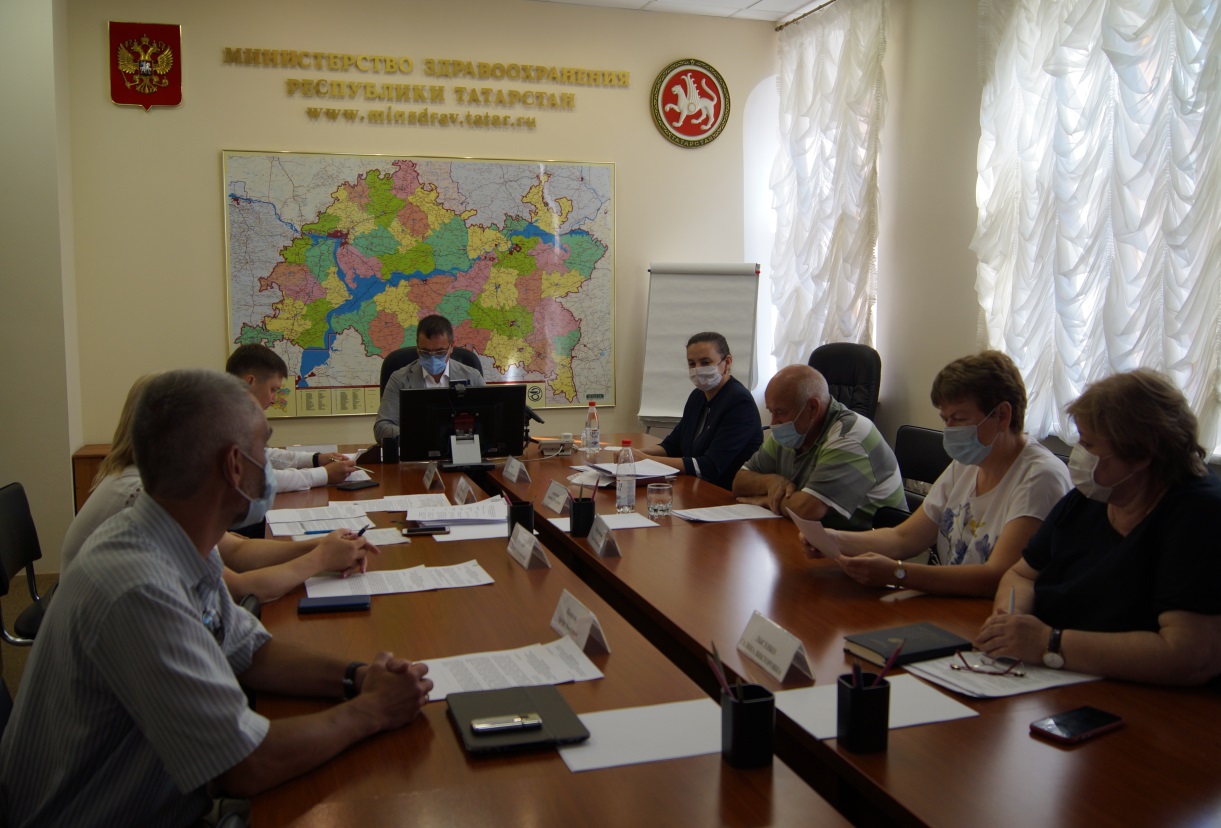 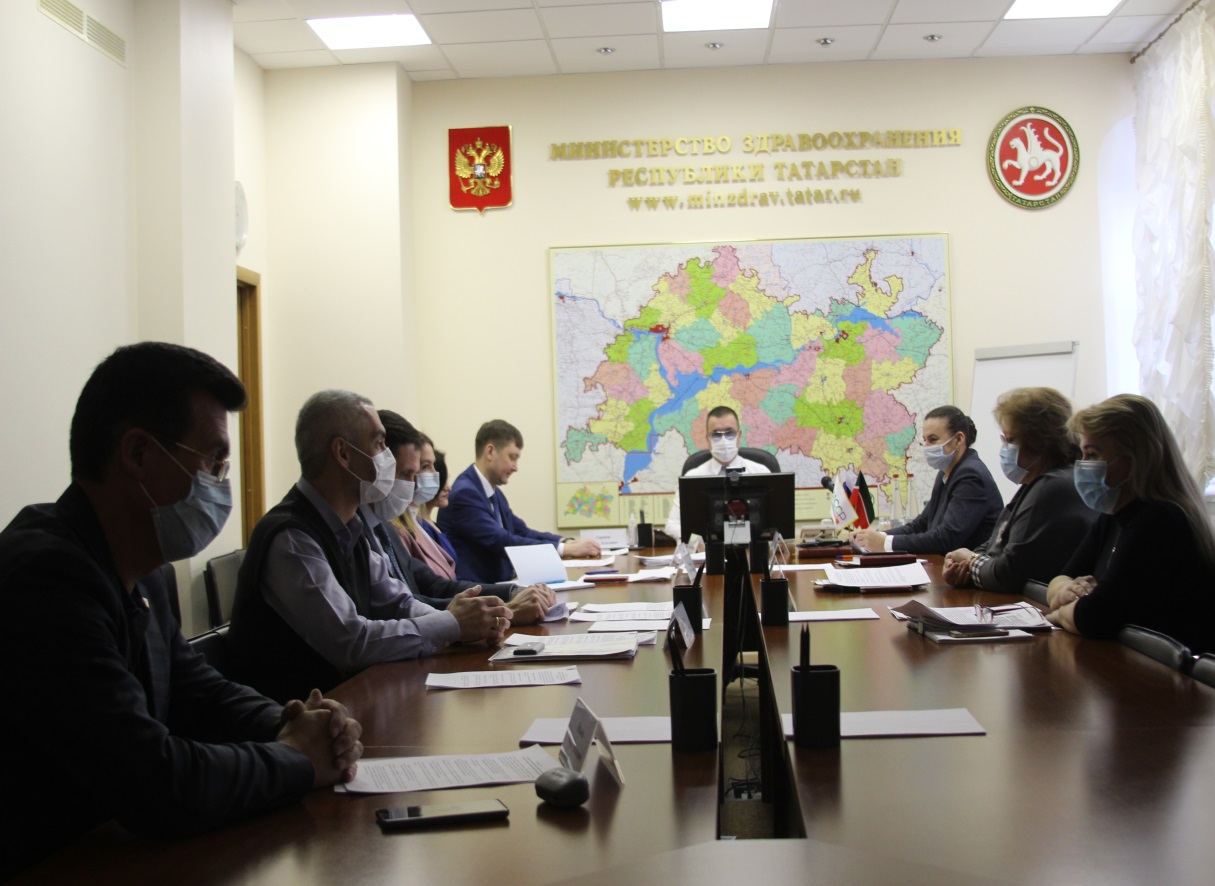 Информация о работе, проведенной в учреждениях по выявлению личной заинтересованности работников в 2021 годуИнформация о работе, проведенной в учреждениях по выявлению личной заинтересованности работников в 2021 годуКоличество поступивших уведомлений от работников учреждений о возникновении личной заинтере-сованности при исполнении должностных обязанностей, которая приводит или может привести к конфликту интересовОт работников учреждений поступило 50 уведомлений Количество рассмотренных уведом-лений работников учреждений о возникновении личной заинте-ресованности при исполнении должностных обязанностей, которая приводит или может привести к конфликту интересовКомиссией, созданной в подведомственных учреждениях, рассмотрены 50 уведомлений работников учрежденийКоличество выявленных случаев конфликта интересов у работников учреждений 40 случаев возможности конфликта интересов выявлены в учреждениях, из них: 16 случаев в связи с нахождением в подчинении руководителя структурного подразделения учреждения работника, являющегося его супругой, близким родственником, свойственником; 5 случаев в связи с участием работника в принятии решений в отношении близкого родственника; 2 случая в связи с тем, что работник является учредителем и (или) руководителем медицинской организации частной формы собственности; 17 случаев в связи с выполнением медицинским работником иной оплачиваемой работы в медицинской организации частной формы собственности